  Little Brave Heart Tells His Story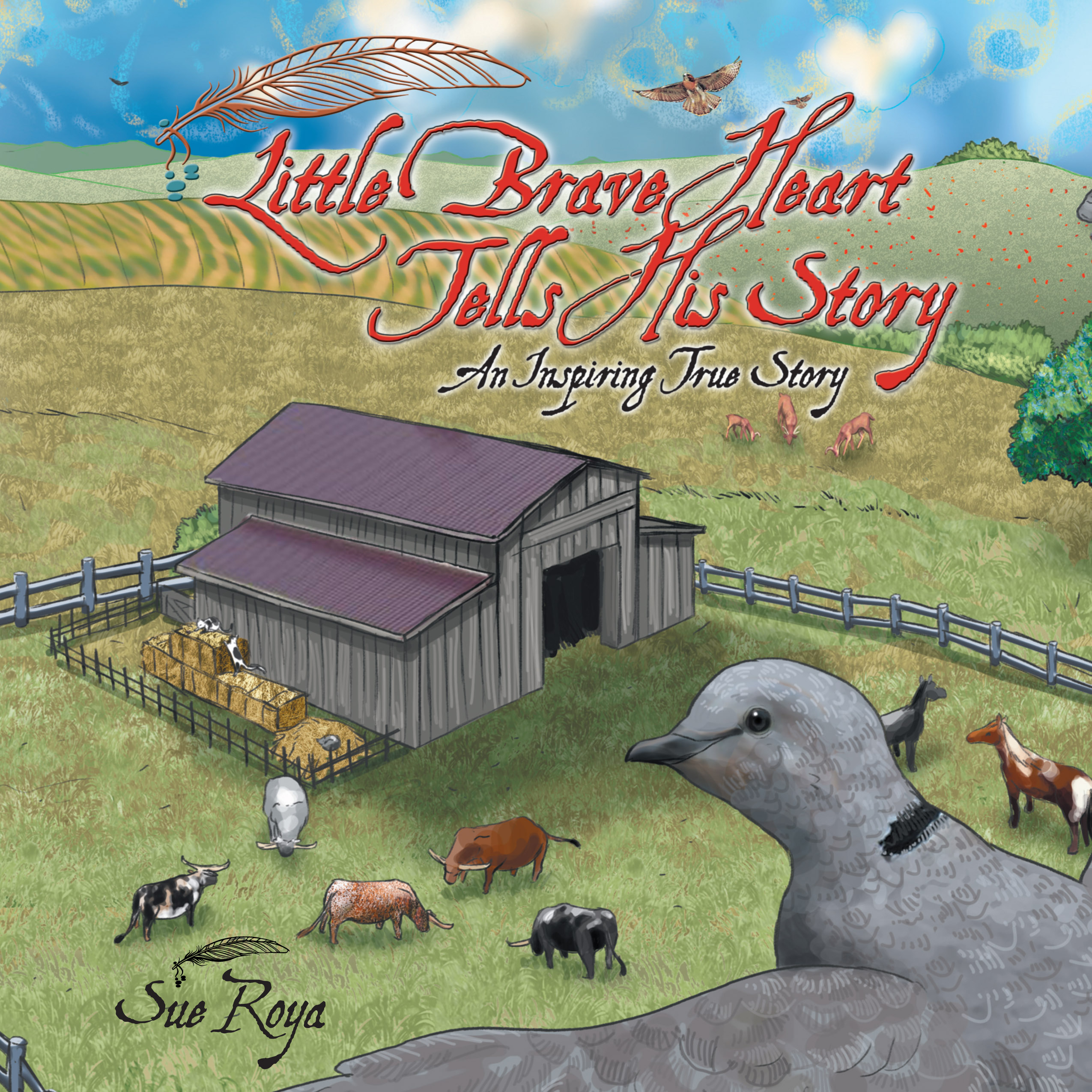 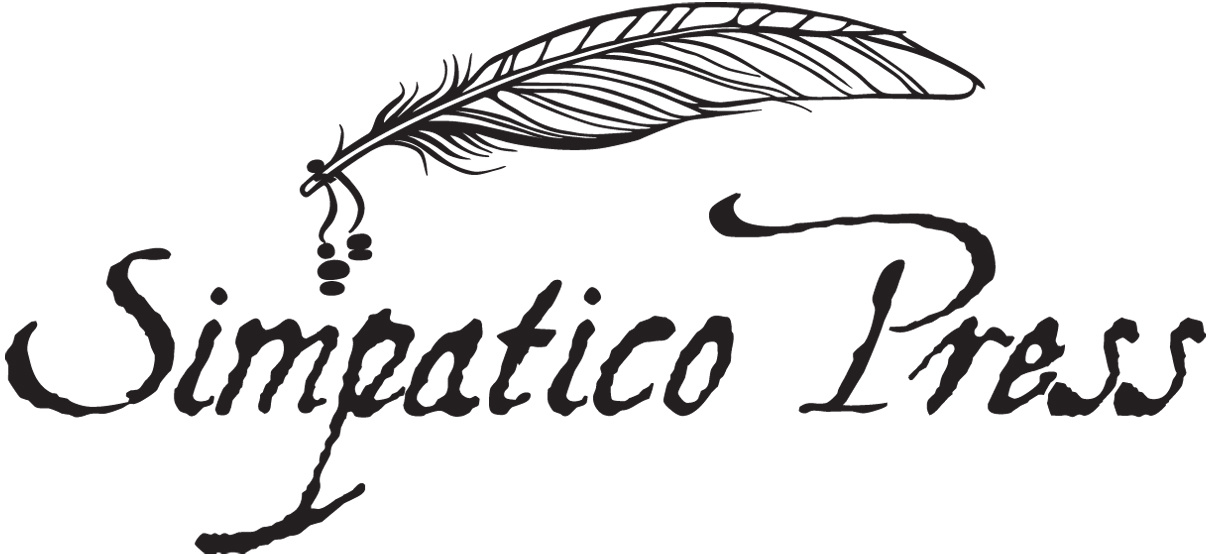 An Inspiring True Story
by Sue RoyaAbout the BookLittle did this dove know, as he took his morning flight, something would hit him in mid-air so hard he would fall out of the sky into a muddy horse corral…terrified and unable to move. Luckily, he was noticed by a horseshoer with a great big mustache who gently picked him up and took him home for help. This book will fill the reader with hope, compassion and belief in the power of love and inner-strength as Little Brave Heart shares his story of his life changing experience. About the AuthorSue Roya, born in Niagara Falls, New York, moved to the Southwest at the age of six where she was raised for most of her adolescent years. She has lived on the Central Coast of California all her adult life, where she has enjoyed raising her family, breeding and showing Paint Horses, co-starred on their TV show, Cowboy Flavor, with her husband Billy and currently manages their internationally known catering business, Cowboy Flavor. Her experience with helping injured and homeless animals, both wild and domestic, has led her to tell their amazing stories. Sue is a member of the Society of Children’s Book Writers and Illustrators and the ASPCA.Comp Titles:Saving Simon, How a Rescue Donkey Taught Me The Meaning Of 
                Compassion by Jon Katz ISBN: 9781410473059Two Dogs and a Parrot by Joan Chittister ISBN: 9781629190068Dillie the Deer a True Story of Love, Healing and Family by Melanie Butera 
                and Diane Reverand ISBN: 9781942872108I Am On My Way To A Happy Life by Deepak Chopra ISBN: 9781401925758Venus a Diary of a Puppy and Her Angel By Diana Cooper
                ISBN: 9781781803851Marketing Plans:BloggersReviewsEventsStory Times